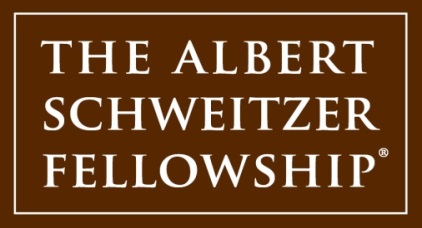 Site Mentor:  The Site Mentor is a resource for the Fellow as s/he participates in the Fellowship program.  The Site Mentor should:Orient the Fellow to the organization, including its personnel, policies, physical facilities, clientele, and the surrounding geographic area;Facilitate introductions between the Fellow and agency staff and/or stakeholders;Communicate any safety issues to the Fellow;Provide assistance in shaping the Fellow's project;Provide practical guidance to the Fellow on project implementation and ongoing evaluation, including overcoming challenges within the project or agency;Provide general guidance in the personal and professional development of the Fellow;Review the Fellow’s monthly reflections sent via email and respond if appropriate;Complete a site mentor survey at the end of the Fellowship year; andReport any concerns to the Program Director.